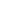 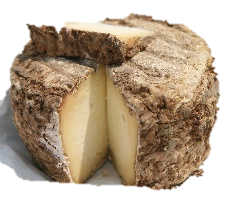 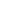 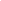 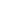 TextureSoftLumpyFatty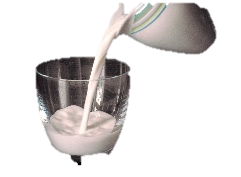 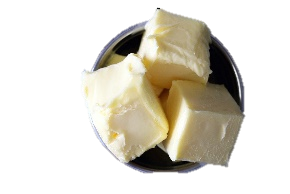 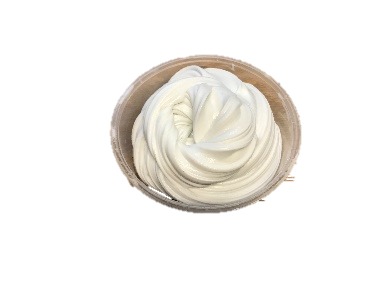 MilkyMilkButterCream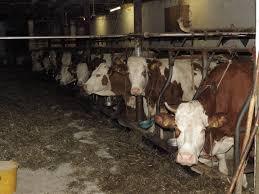 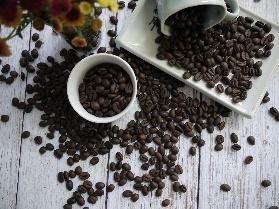 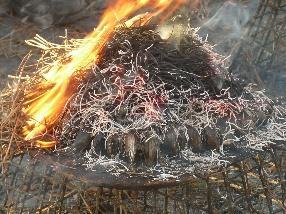 RoastedStable Coffee Smoky 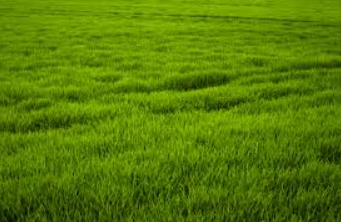 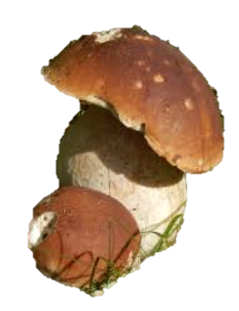 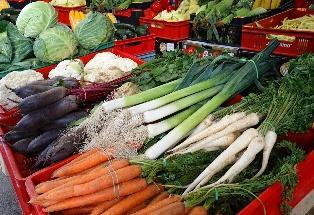 VegetalGrass/hayMushroomVegetable/onion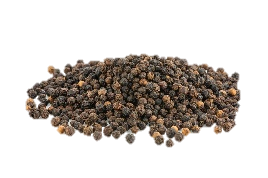 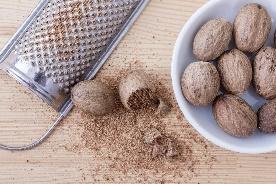 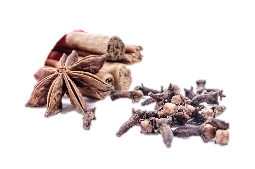 SpicyPepperyNutmegCloves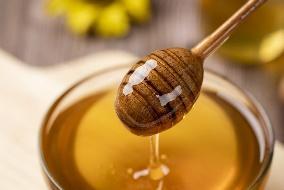 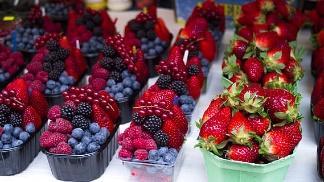 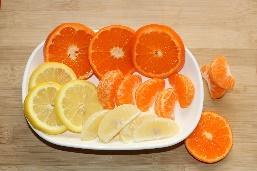 FruityHoneyBerriesCitrus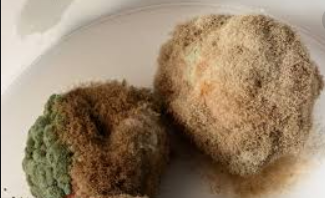 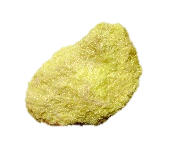 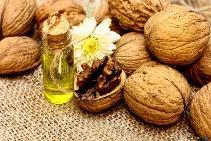 OtherMouldSulfurRancid